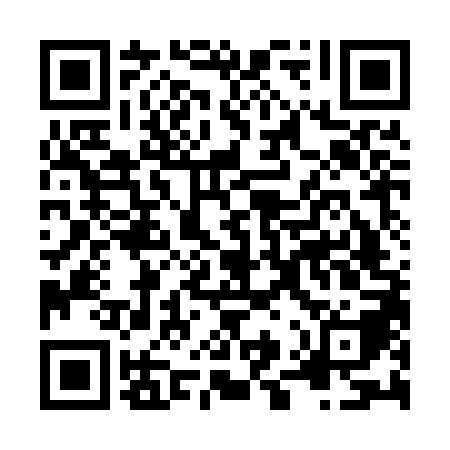 Ramadan times for Albury, AustraliaMon 11 Mar 2024 - Wed 10 Apr 2024High Latitude Method: NonePrayer Calculation Method: Muslim World LeagueAsar Calculation Method: ShafiPrayer times provided by https://www.salahtimes.comDateDayFajrSuhurSunriseDhuhrAsrIftarMaghribIsha11Mon5:415:417:081:224:557:377:378:5812Tue5:425:427:081:224:547:357:358:5713Wed5:435:437:091:224:537:347:348:5514Thu5:445:447:101:224:527:327:328:5415Fri5:455:457:111:214:517:317:318:5216Sat5:465:467:121:214:507:297:298:5017Sun5:475:477:131:214:497:287:288:4918Mon5:485:487:141:204:497:277:278:4719Tue5:495:497:151:204:487:257:258:4620Wed5:505:507:151:204:477:247:248:4421Thu5:515:517:161:204:467:227:228:4322Fri5:525:527:171:194:457:217:218:4123Sat5:525:527:181:194:447:197:198:4024Sun5:535:537:191:194:437:187:188:3825Mon5:545:547:201:184:427:167:168:3726Tue5:555:557:211:184:417:157:158:3527Wed5:565:567:211:184:407:147:148:3428Thu5:575:577:221:174:397:127:128:3229Fri5:585:587:231:174:387:117:118:3130Sat5:595:597:241:174:377:097:098:2931Sun6:006:007:251:174:367:087:088:281Mon6:006:007:261:164:357:067:068:262Tue6:016:017:261:164:347:057:058:253Wed6:026:027:271:164:337:047:048:244Thu6:036:037:281:154:327:027:028:225Fri6:046:047:291:154:317:017:018:216Sat6:056:057:301:154:306:596:598:197Sun5:055:056:3112:153:295:585:587:188Mon5:065:066:3112:143:285:575:577:179Tue5:075:076:3212:143:275:555:557:1510Wed5:085:086:3312:143:265:545:547:14